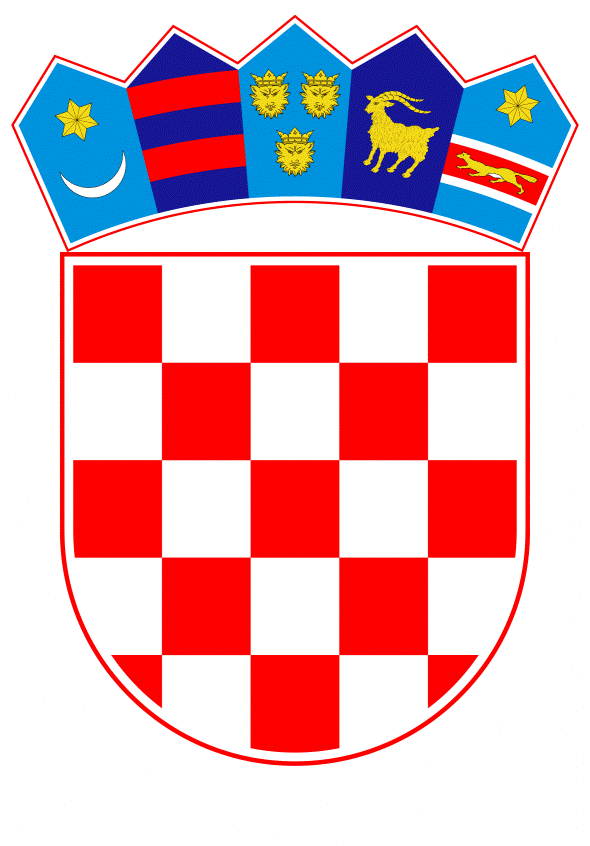 VLADA REPUBLIKE HRVATSKEZagreb, 30. svibnja 2019.________________________________________________________________________________________________________________________________________________________________________________________________________________________________Banski dvori | Trg Sv. Marka 2  | 10000 Zagreb | tel. 01 4569 222 | vlada.gov.hrPRIJEDLOGNa temelju članka 8. i članka 31. stavka 2. Zakona o Vladi Republike Hrvatske (Narodne novine, br. 150/11, 119/14, 93/16 i 116/18), Vlada Republike Hrvatske je na sjednici održanoj ___________ 2019. godine donijelaO D L U K U o izmjeni i dopunama Odluke o izmjenama uvjeta kredita odobrenih od strane Ministarstva poljoprivrede I.U Odluci o izmjenama uvjeta kredita odobrenih od strane Ministarstva poljoprivrede (Narodne novine, br. 105/04, 98/05, 108/10 i 79/15, u daljnjem tekstu: Odluka), točki I. iza riječi: „županije“ dodaju se riječi: „i kredite iz Programa kreditiranja razvitka poljoprivrede iz udruženih sredstava Ministarstva poljoprivrede i županija.“ .II.U točki IV. riječi: „do 31. prosinca 2002. godine“ brišu se.III.U točki VII. dodaje se stavak 4. koji glasi:„Odobrava se otpis duga po kreditu u cijelosti za 115 korisnika kredita s Popisa IV., koji se nalazi u Prilogu ove Odluke i njezin je sastavni dio, u iznosu od 31.909.709,26 kuna, od čega se iznos od 13.696.961,35 kuna odnosi na glavnicu, iznos od 1.562.166,07 kuna na redovnu kamatu, iznos od 16.603.991,22 kuna na zateznu kamatu, te iznos od 46.590,61 kuna na druge troškove i naknade po kreditu, a kod kojih je ispunjen najmanje jedan od uvjeta iz stavka 3. ove točke.“ .IV.Postupci započeti prema uvjetima iz Odluke o izmjenama uvjeta kredita odobrenih od strane Ministarstva poljoprivrede (Narodne novine, br. 105/04, 98/05, 108/10 i 79/15) završit će se sukladno ovoj Odluci.V.Ova Odluka stupa na snagu danom donošenja, a objavit će se u Narodnim novinama.Klasa: Urbroj: Zagreb   PREDSJEDNIK	 mr. sc. Andrej PlenkovićOBRAZLOŽENJENastavno aktivnostima Vlade Republike Hrvatske, Ministarstva financija i drugih resornih ministarstava u pomoći i rasterećenju socioekonomski ugroženih kategorija stanovništva, Ministarstvo poljoprivrede je pripremilo i putem Ministarstva financija upućuje Prijedlog Odluke o izmjenama i dopuni Odluke o izmjenama uvjeta kredita odobrenih od strane Ministarstva poljoprivrede (Narodne novine, broj 105/04, 98/05, 108/10 i 79/15) (u daljnjem tekstu: Odluka) kojom se poboljšanim uvjetima za prijevremenu otplatu i reprogram na sustavan način poboljšavaju uvjeti i mogućnosti otplate i naplate duga po kreditu, odnosno djelomično otpisuju ili otpisuju potraživanja koja inače nije bilo moguće naplatiti.	Ukupni kreditni plasman Ministarstva poljoprivrede realiziran putem poslovnih banaka u razdoblju od 1991. do 2006. godine iznosio je više od 812 milijuna kuna s oko 12.940 kreditnih partija kod Privredne banke Zagreb d.d. (u daljnjem tekstu: PBZ) te oko 30 milijuna kuna s oko 3.600 kreditnih partija kod Hrvatske poštanske banke d.d. (u daljnjem tekstu: HPB) koje mandatno u ime i za račun Ministarstva poljoprivrede vode poslove kredita.Tijekom razdoblja (1992.-2018.) od ukupnoga broja 16.540 odobrenih kredita (100%) ukupne vrijednosti glavnice od 842 milijuna kuna sukladno odlukama iz 2004., 2005., 2010. i 2015. godine je otpisan 3.051 kredit (18%) u vrijednosti glavnice 178 milijuna kuna, odnosno 21% od vrijednosti glavnice plasiranih kredita, a redovnim je putem otplaćeno 13.065 kredita (79%) bez ili uz korištenje uvjeta za reprogram. Obzirom da je od ukupno plasiranih kredita najveći dio zatvoren, preostali portfelj čini vrlo malo kreditnih partija koje su u skupini problematičnih i rizičnih kredita u otplati. Sva potraživanja uglavnom su dospjela, osim reprogramiranih kredita ili kredita koji koriste poček ili moratorij uslijed elementarne nepogode.Prema stanju u knjigama koje vode poslovne banke PBZ i HPB na dan 30.09.2018. godine u otplati je 408 kredita sveukupnog duga u iznosu 140.481.874,22 kuna, od čega je 368.185,34 kuna nedospjela glavnica, 55.939.714,92 kuna dospjela glavnica, 7.119.896,79 kuna redovna kamata, 76.874.502,27 kuna zatezna kamata, a 179.574,91 kuna su troškovi i naknade po kreditu. Osim kredita Ministarstva poljoprivrede ovom Odlukom obuhvaćeni su i krediti realiziranih putem Županjske banke koje sada, u mandatnom poslu u ime i za račun Ministarstva financija, vodi PBZ i na dan 30.09.2018. godine u otplati je 47 kredita sveukupnog duga u iznosu 28.982.748,69 kuna, od čega je 60.596,15 kuna nedospjela glavnica, 10.543.336,95 kuna dospjela glavnica, 1.659.210,48 kuna redovna kamata, 16.529.694,20 kuna zatezna kamata, a 189.910,91 kuna su troškovi i naknade po kreditu.Za mandatno vođenje ovih kredita, samo u 2017. godini iz proračuna je poslovnim bankama plaćeno više od 880.000,00 kuna. Ovom Odlukom od 408 kredita Ministarstva poljoprivrede (2,5% od ukupno ugovorenih partija) predlaže se za otpis 93 kredita (0,58% od ukupno ugovorenih partija) koje za Ministarstvo poljoprivrede vode PBZ i HPB, 3 kredita koje za Ministarstvo financija vodi PBZ te 19 kredita po prijedlogu pet županija iz Programa kreditiranja razvitka poljoprivrede udruženim sredstvima Ministarstva poljoprivrede i županija.Po donošenju i provedbi ove Odluke u otplati ostaje 315 kredita (1,9% od ukupno ugovorenih partija) iz nadležnosti Ministarstva poljoprivrede sveukupnog duga u iznosu 112.902.322,65 kuna, od čega je 368.185,34 kuna nedospjela glavnica, 44.092.693,49 kuna dospjela glavnica, 5.787.090,13 kuna redovna kamata, 62.519.376,79 kuna zatezna kamata sa 134.976,90 kuna troškova i naknada, te 44 kredita iz nadležnosti Ministarstva financija sveukupnog duga u iznosu 27.452.053,54 kuna, od čega je 60.596,15 kuna nedospjela glavnica, 10.028.398,36 kuna dospjela glavnica, 1.585.873,76 kuna redovna kamata, 15.777.185,27 kuna zatezna kamata, a 187.918,30 kuna su troškovi i naknade.Očekuje se da će troškovi za mandatno vođenje ovih kredita biti manji za oko 23%, što na godišnjoj razini predstavlja uštedu od oko 202.500,00 kuna.Ovom kreditima se kontinuirano upravlja ciljano i sustavno tako je na prijedlog resornog ministarstva Vlada Republike Hrvatske na sjednicama održanim 22.07.2004., 04.08.2005., 09.09.2010. i 16.07.2015. godine izmjenama uvjeta omogućila dužnicima poboljšanje uvjeta za reprogram otplate kredita i nagodbe za jednokratnu otplatu kredita, time je tijekom proteklog četrnaestogodišnjega razdoblja brojnim korisnicima iz programa kreditiranja poljoprivrede omogućeno reprogramiranje kredita i prijevremene nagodbe za otplate prema uvjetima iz Odluke i Pravilnika o uvjetima i načinu korištenja sredstava za kreditiranje razvitka i obnove poljoprivrede (Narodne novine, br. 85/01, 07/02, 147/02, 140/03, 108/04 i 64/06) (u daljnjem tekstu: Pravilnik). Tako je prema uvjetima izmjene i dopune Odluke iz 2015. godine dužnicima omogućeno sklopiti reprogram na razdoblje do 5 godina uključujući 1 godinu počeka uz otpis obračunate zatezne kamate sa 70% popusta, odnosno 80% popusta na preostali dug ukoliko se dužnik odluči na jednokratnu uplatu. Reprogram kredita omogućen je po zahtjevu dužnika, koji može odabrati duljinu reprograma i dinamiku povrata kredita. Ukoliko je kredit otkazan ili je podignuta tužba zbog neredovite otplate, reprogram se može zaključiti, uz uvjet da svaka stranka (dužnik) snosi nastale troškove parničnog postupka. Dužnici kojima je kredit otkazan ili je podignuta tužba zbog neredovite otplate, a koji prihvate nove uvjete, isto tako su dužni podnijeti zahtjev banci, koja obavlja mandatni posao i s bankom zaključiti dodatak ugovora o kreditu, čime se smanjuje pritisak na sudove radi provedbi ovrha, a poslovnim se bankama omogućuje obnova sredstava osiguranja povrata kredita.Unatoč svemu dio kreditnog portfelja je inertan u naplati. Banke su u koordinaciji s resornim ministarstvima putem nadležnih Državnih odvjetništava prema mnogim korisnicima kredita pokrenule postupke otkaza kredita, tužbe i ovrhe. Međutim u brojnim predmetima je došlo do stanja nerješivosti, jer naplatom potraživanja po kreditu dužnici i/ili jamci gube imovinu u kojoj žive ili sredstva za rad tako da daljnji postupci prisilne naplate socijalno ugrožavaju obitelji založnih dužnika, a dio dužnika pravnih osoba iz ovog kreditnog portfelja je nakon provedenih stečajnih postupaka likvidiran.Cilj donošenja ove Odluke je proširiti obuhvat i na dužnike iz udruženih sredstava Ministarstva poljoprivrede i županija na temelju Ugovora o poslovnoj suradnji iz 2001., 2002. i 2003. godine u provedbi Programa kreditiranja razvitka poljoprivrede iz udruženih sredstava Ministarstva poljoprivrede i županija (u daljnjem tekstu: Program) te u svim kasnijim replasmanima ovih sredstava u kreditima odobrenim sukladno Pravilniku. Kreditni portfelj Programa formiran je u razmjernom udjelu sredstava Ministarstva poljoprivrede udruženih sa sredstvima županija 2001., a 2002. i 2003. godine pojedine županije su dodatno multiplicirale sredstvima s poslovnim bankama, kako bi se formirao veći kreditni potencijal, sve sa zadaćom jačanja investicijskih aktivnosti u razvoju poljoprivrede. Tako su krediti sa županijama 2004. i 2005. godine su bili novi dio kreditnog portfelja Programa te iz toga razloga nisu bili uvršteni u obuhvat Odluke, međutim sada su i ti krediti stariji od deset godina pa ih je potrebno obuhvatiti i dužnicima omogućiti reprogram i nagodbe sukladno Odluci, a to traže i županije kako bi mogle završiti kreditni Program.Iznos duga za otpis koji je obuhvaćen ovom Odlukom je stanje duga u poslovnim knjigama poslovnih banaka koje obavljaju mandatne poslove u ime i za račun na dan 30.09.2018. godine, a uvjeti se primjenjuju na ukupan zatečeni dug po kreditu s osnove glavnice s pripadajućom redovnom i zateznom kamatom te pripadajućim troškovima na dan provedbe Odluke u poslovnim knjigama banke.Prilog - Popis IV. Odlukom se predlažu za potpuni otpis sveukupno 115 potraživanja koja udovoljavaju slijedećim uvjetima:A) Otpisuju se potraživanja prema dužnicima pravnim osobama koja se ne mogu naplatiti u stečajnom postupku, a pravna osoba je likvidirana i/ili brisana iz sudskog registra na temelju pravomoćnog rješenja o zaključenju stečajnog postupka nad pravnom osobom ili u postupku likvidacije na temelju pravomoćnog rješenja o brisanju pravne osobe iz sudskog registra koja se iz postojećih sredstava osiguranja povrata ne mogu naplatiti redovnim putem. C) Otpisuju se potraživanja prema pravnim i fizičkim osobama koja nisu namirena i/ili se ne mogu namiriti u ovršnom postupku; otpisuju se potraživanja po kreditima po kojima je dug po osnovi glavnice i redovne kamate izmiren u cijelosti, a nepodmirene su obveze temeljem samo zatezne kamate i/ili kamate po dospijeću i/ili naknade i/ili troškova naplate te se otpisuju potraživanja koja nisu namirena, a naplata kredita redovnim putem nije izvjesna temeljem postojećih instrumenata osiguranja povrata.D) Otpisuju se potraživanja prema korisnicima kredita fizičkim osobama teškog gospodarskog i/ili zdravstvenog stanja i/ili socijalnog položaja koji su od Ministarstva poljoprivrede i/ili županije zatražili otpis i priložili dokaze da uslijed stradanja usjeva, nasada, gubitka stoke imaju smanjenje proizvodnih kapaciteta, odnosno uslijed smrti i/ili teške bolesti imaju potpuni gubitak ili smanjenje radne sposobnosti, a ukupni dohodak odnosno primici ne prelaze jednu proračunsku osnovicu po članu kućanstva mjesečno, odnosno da su korisnici zajamčene naknade ili nekog oblika pomoći u sustavu socijalne skrbi, posljedicom čega nisu u mogućnosti vraćati kredit, stoga naplata kredita nije izvjesna temeljem postojećih instrumenata osiguranja povrata redovnim putem bez da korisnik bude gospodarski i socijalno doveden u nepovoljniji položaj, budući da su dokazali kako zajedno s punoljetnim članovima kućanstva od nekretnina u vlasništvu imaju samo nekretnine koje su predmet kreditnog zaloga odnosno kuću ili stan koju koristi za stanovanje i/ili poljoprivredno zemljište koje u poljoprivrednoj proizvodnji koristi isključivo za vlastite potrebe.Predlagatelj:Ministarstvo financijaPredmet:Prijedlog odluke o izmjeni i dopunama Odluke o izmjenama uvjeta kredita odobrenih od strane Ministarstva poljoprivrede